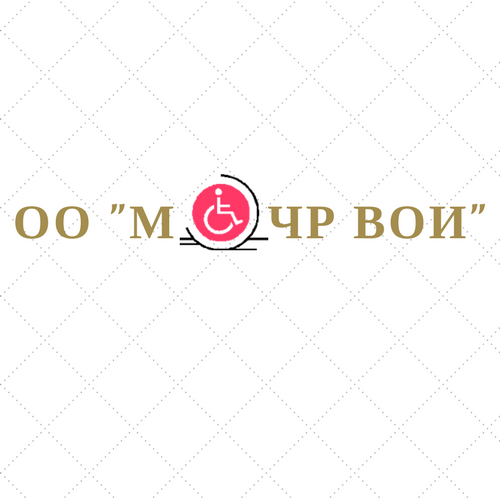 Председателю ОО «МОЧР ВОИ»
Долгушину Валерию Федоровичуот____________________________________________
______________________________________________ЗАЯВЛЕНИЕЯ, __________________________________________________________________________________,(фамилия, имя, отчество)проживающий (ая) по адресу:___________________________________________________________
_____________________________________________________________________________________Дата рождения «________» ______________ ______   г.р.,                            (фамилия, имя, отчество)Настоящим Заявлением прошу оказать мне (кому-то) _______________________________________________									         (фамилия, инициалы)благотворительную помощь в виде___________________________________________________________________________________________________________________________________________________________________________________________________________Всю корреспонденцию, связанную с рассмотрением настоящего Заявления, а в случае его удовлетворения -  последующим оказанием благотворительной помощи, прошу направлять по почтовому адресу: ____________________________________________________________________                                                          (точный почтовый адрес с указанием почтового индекса)или по адресу электронной почты:_______________________________________________________телефон (ы) для связи _________________________________________________________________(контактный (е) телефон (ы), для городских телефонов с кодом города, мобильный (е) телефон(ы) Банковские реквизиты для перечисления средств: ____________________________________________________________________________________________________________________________________________________________________________________________________________________(банковские реквизиты указываются в полном соответствии с договором банковского счета (документом, подтверждающим  заключение договора банковского счета). Я в полном объеме проинформирован (а) о целях, порядке и формах реализации Программы помощи  и выражаю согласие на распространение указанных в настоящем Заявлении моих  персональных данных  любыми не запрещенными законом способами. 
Для поиска благотворительной помощи, разрешаю размещать в СМИ (телевидение, газеты, журналы, радио, Интернет) информацию о себе, а также любой из предоставленных Вам документов, в том числе медицинские выписки и фотографии.
Все необходимые документы мною переданы в полном объеме.
Все собранные сверх необходимой суммы  по моему заявлению (в т.ч оставшиеся средства после прохождения лечения/обследования/реабилитации и т.д при перерасчете клиникой),а также в случае моей  смерти , в дальнейшем могут быть переданы другому подопечному или на реализацию благотворительной программы, на усмотрение  Правления организации.«____»____________ _______г.   _________________   ______________________________дата                                                               подпись                                        Ф.И.О.                                  